  	אבי- 054-4460480 	
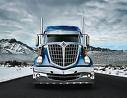 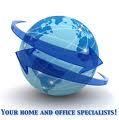 	יוסי- 054-6896005שני סבבים ביום